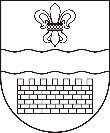 DAUGAVPILS PILSĒTAS PAŠVALDĪBADAUGAVPILS PILSĒTAS IZGLĪTĪBAS PĀRVALDEReģ. Nr. 90009737220, Saules iela 7, Daugavpils, LV-5401, tālr. 65421623e-pasts: izglitiba@ip.daugavpils.lv, www.izglitiba.daugavpils.lv Daugavpilī                                                 UZAICINĀJUMSiesniegt piedāvājumuPasūtītājs:Daugavpils pilsētas Izglītības pārvaldeSaules ielā 7, Daugavpilī, LV-5401tālruņi: 65421623; 65440576; 65407423Fakss: 65407431e-pasts: biruta.visnevska@ip.daugavpils.lv             andrejs.buturovics@ip.daugavpils.lv Mājas lapa: www.izglitiba.daugavpils.lvKontaktpersona: Andrejs Buturovičs, 65440576Iepirkuma identifikācijas Nr.DPIP2022/56NBūvdarbu veikšana “Gaisa kondicionieru uzstādīšana Daugavpils Iespēju vidusskolas ēkā, Valkas ielā 4A”1. Iepirkuma priekšmeta apraksts:Būvdarbu veikšana “Gaisa kondicionieru uzstādīšana Daugavpils Iespēju vidusskolas ēkā, Valkas ielā 4A” saskaņā ar būvdarbu apjomu sarakstu – 2.pielikums.2. Piedāvājumu var iesniegt: pa pastu, elektroniski vai personīgi Saules ielā 7, Daugavpilī, kabinetā Nr.18 vai 20,  līdz 2022.gada 10.oktobrim plkst.11:00.4. Paredzamā līguma izpildes termiņš: līdz būvdarbu nodošanai ekspluatācijā5. Piedāvājumā jāiekļauj:5.1. pretendenta rakstisks iesniegums par dalību iepirkuma  procedūrā, kas sniedz īsas ziņas par pretendentu (pretendenta nosaukums, juridiskā adrese, reģistrācijas Nr., kontaktpersonas vārds, uzvārds, tālrunis, fakss, e-pasts) – 1.pielikums;5.2. finanšu piedāvājums iesniedzams atbilstoši 3.pielikumam. Cena jānorāda euro bez PVN 21%. Cenā jāiekļauj visas izmaksas.5.3. Būvprakses sertifikātus:Siltumapgādes, ventilācijas un gaisa kondicionēšanas sistēmu projektēšana;Siltumapgādes, ventilācijas un gaisa kondicionēšanas sistēmu būvdarbu vadīšana;Elektroietaišu līdz 1kV izbūves darbu vadīšana;Elektroietaišu līdz 1kV projektēšana.5.4. Apliecību par apmācības programmas apguvi darba aizsardzības jautājumos;5.4.1 Pretendentam (darbu izpildītājam) jābūt saņemtai Valsts vides dienesta licencei darbībām ar ozona slāni noārdošām vielām vai fluorētām siltumnīcefekta gāzēm saskaņā ar Ministru kabineta 2011. gada 12. jūlija noteikumiem Nr. 563 „Noteikumi par īpašiem ierobežojumiem un aizliegumiem attiecībā uz darbībām ar ozona slāni noārdošām vielām un fluorētām siltumnīcefekta gāzēm”;5.4.2 Pretendentam (darbu izpildītājam) jābūt vismaz 1 (vienam) darbiniekam, kurš ir saņēmis sertifikātu darbībām ar ozona slāni noārdošām vielām vai fluorētām siltumnīcefekta gāzēm saskaņā ar Ministru kabineta 2011. gada 12. jūlija noteikumiem Nr. 563 „Noteikumi par īpašiem ierobežojumiem un aizliegumiem attiecībā uz darbībām ar ozona slāni noārdošām vielām un fluorētām siltumnīcefekta gāzēm”;5.5. Profesionālās apdrošināšanas polises, atbilstoši Būvniecības likuma 13.10. punktam un MK noteikumu Nr.502 „Noteikumi par būvspeciālistu un būvdarbu veicēju civiltiesiskās atbildības obligāto apdrošināšanu” prasībām;5.3.4. Ēkas lietotāja apstiprināts apliecinājums par objektu apskates veikšanu.Ar lēmumu var iepazīties mājas lapā: www.izglitiba.daugavpils.lv, www.daugavpils.lvIepirkuma komisijas priekšsēdētāja 						K.Galvāne 1.pielikumsPretendenta pieteikums dalībai iepirkuma procedūrā Iesniedzot šo pieteikumu pretendenta vārdā piesaku dalību Iepirkuma procedūrā:Būvdarbu veikšana “Gaisa kondicionieru uzstādīšana Daugavpils Iespēju vidusskolas ēkā, Valkas ielā 4A”, iepirkuma identifikācijas NrDPIP2022/56NPretendenta nosaukums __________________________________________________________ Reģistrācijas Nr. ________________________________________________________________ Banka ________________________________________________________________________ Bankas konts __________________________________________________________________ Juridiskā adrese ________________________________________________________________ Kontaktpersona ________________________________________________________________ _____________________________________________________________________________ /uzvārds, ieņemamais amats, tālruņa numurs, faksa numurs, e-pasta adrese/ Ar šo apliecinu, ka pilnībā esam iepazinušies ar visiem Iepirkuma dokumentiem, tai skaitā būvdarbu tehnisko projektu, dokumentu grozījumiem, Pasūtītāja sniegto papildus informāciju, saprotam šo dokumentu prasības, atzīstam tās par pamatotām, tiesiskām un saistošām mums, ja vēlamies piedalīties Iepirkuma procedūrā, pretenziju nav. Apliecinām, ka mūsu rīcībā ir pietiekoša informācija par būvobjektu, tā tehnisko stāvokli un citiem apstākļiem, kas var ietekmēt objekta būvniecību vai būvuzraudzību, esam pārbaudījuši būvdarbu apjomu atbilstību tehniskam projektam. Pilnībā apzināmies savas saistības un pienākumus. Apliecinu, ka pretendentam ir pienācīga rīcībspēja un tiesībspēja, lai slēgtu būvuzraudzības darbu līgumu atbilstoši šā iepirkuma tehniskā projekta un citu iepirkuma dokumentu prasībām, ka piedāvājums sagatavots atbilstoši Iepirkuma dokumentu prasībām un apņemamies veikt būvuzraudzības darbus par: PRETENDENTA FINANŠU PIEDĀVĀJUMSBūvdarbu veikšana “Gaisa kondicionieru uzstādīšana Daugavpils Iespēju vidusskolas ēkā, Valkas ielā 4A”Līgumcena, EUR   _______________________, neskaitot pievienotās vērtības nodokli Apliecinu, ka iesniegtās ziņas ir pilnīgas un patiesas. Iesniedzot šo pieteikumu, apzināmies un pilnībā uzņemamies visus riskus un atbildību iesniegtā piedāvājuma sakarā.  Ja mūsu piedāvājums tiks atzīts par izdevīgāko, garantējam līguma saistību izpildi pieprasītajā apjomā, kvalitātē un termiņā. Šis Pretendenta pieteikums ir mūsu piedāvājuma sastāvdaļa. Piedāvājuma derīguma termiņš ir ___ kalendārās dienas pēc piedāvājuma iesniegšanas beigu termiņa, bet, ja mūsu piedāvājums tiks atzīts par izdevīgāko, līdz būvuzraudzības līguma noslēgšanai. ______________________________________________________________ /personas ar pārstāvības tiesībām vārds, uzvārds, paraksts, ieņemamais amats/27.09.2022. Nr.DPIP2022/56N